Dospěl í_2023_zářiPříloha Č. 5	S/2022/00265 - MKDMělník - taneční kurzy pro dospělé 9 -12/ 2023Taneční kurzy pro dospělé - pondělí - II. semestr 2023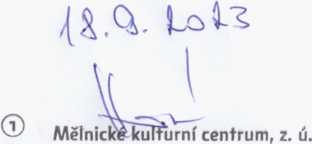 Sazba za 1 hodinu lekce:Celkový počet hodin (včetně příprav):+	21% DPHCelková částka k fakturaci39 688 Kč